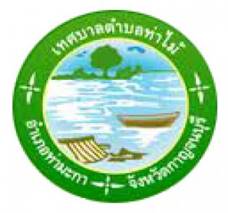 คู่มือแนวทางปฏิบัติการ เรื่องร้องเรียน/ร้องทุกข์/ร้องเรียนการทุจริตและประพฤติมิชอบของเจ้าหน้าที่ของเทศบาลตำบลท่าไม้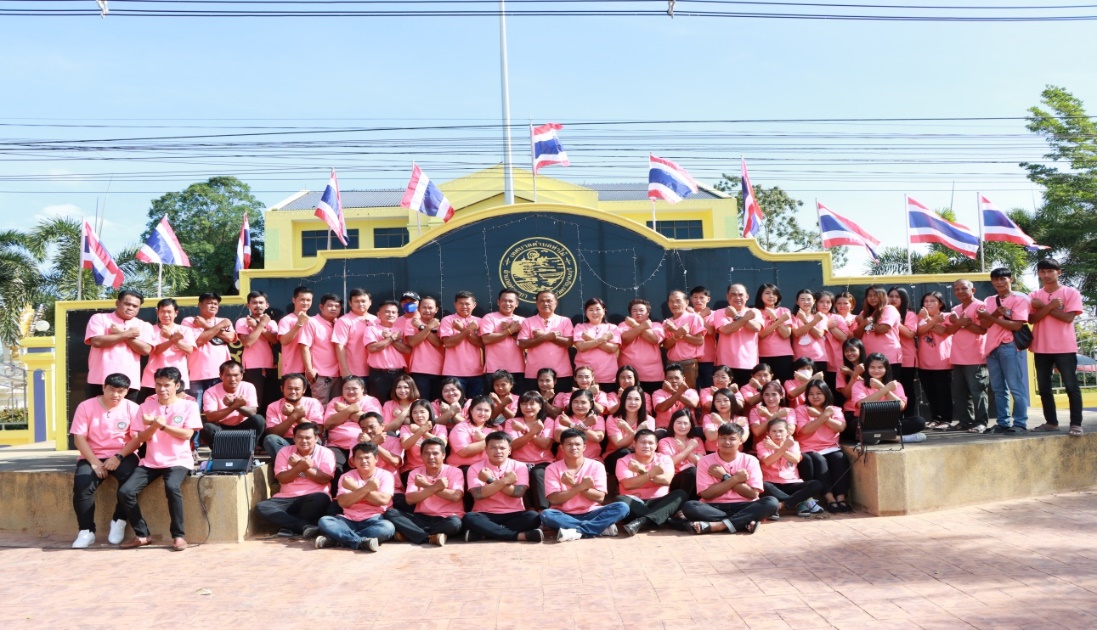 งานวิเคราะห์นโยบายและแผน    สำนักปลัดเทศบาลเทศบาลตำบลท่าไม้      อำเภอท่ามะกา      จังหวัดกาญจนบุรี โทรศัพท์   0-3454-1775  ต่อ  211  www.thamaikan.go.th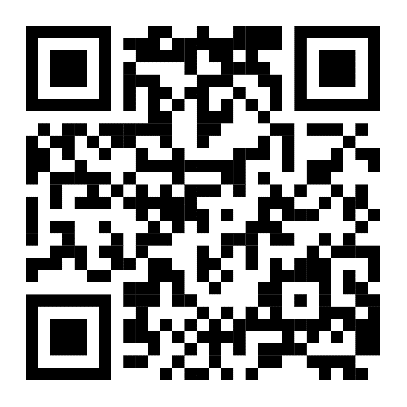 คำนำเทศบาลตำบลท่าไม้  อำเภอท่ามะกา  จังหวัดกาญจนบุรี  มีบทบาทหน้าที่หลักในการกำหนดทิศทาง  วางกรอบการดำเนินงานการป้องกันและปราบปรามการทุจริตและประพฤติมิชอบ  การส่งเสริมและคุ้มครองจริยธรรมของส่วนราชการ  ให้สอดคล้องกับยุทธศาตร์ชาติว่าด้วยการป้องกันและปราบปรามการทุจริต เพื่อให้การขับเคลื่อนยุทธศาสตร์ชาติว่าด้วยการป้องกันปราบปรามการทุจริตภาครัฐเป็นไปอย่างมีประสิทธิภาพ  เทศบาลตำบลท่าไม้ จึงได้จัดทำคู่มือปฏิบัติงานการจัดการเรื่องร้องเรียนการทุจริตและประพฤติมิชอบของเจ้าหน้าที่ของเทศบาลตำบลท่าไม้  โดยมีวัตถุประสงค์ให้มีการดำเนินการที่แตกต่างจากคู่มือปฏิบัติงานเกี่ยวกับเรื่องร้องเรียน/ร้องทุกข์ทั่วไป  เพื่อเปิดโอกาสให้ผู้มีส่วนได้ส่วนเสียจากการปฏิบัติหน้าที่ของเจ้าหน้าที่รัฐ   มีช่องทางในการดำเนินการร้องเรียนและได้รับการตอบสนองต่อข้อร้องเรียนอย่างเหมาะสม เพื่อยกระดับคุณธรรมและความโปร่งใสของเทศบาลตำบลท่าไม้ให้ดียิ่งขึ้น 							งานวิเคราะห์นโยบายและแผนฝ่ายปกครองสำนักปลัดเทศบาลเทศบาลตำบลท่าไม้  สารบัญเรื่อง                                           							    หน้าแผนผังกระบวนการจัดการเรื่องร้องเรียน/ร้องทุกข์ แจ้งเบาะแสด้านการทุจริตและประพฤติมิชอบ     1	บทที่  1	  บทนำ										      2บทที่  2	  ระบบการจัดการเรื่องร้องเรียนการทุจริต						      3บทที่  3  ขั้นตอนการปฏิบัติงาน						                           5ช่องทางการรับเรื่องร้องเรียนการทุจริต						      6แบบฟอร์มหนังสือร้องเรียน/ร้องการทุจริตและประพฤติมิชอบของเจ้าหน้าที่	      8แผนผังกระบวนการจัดการเรื่องร้องเรียน/ร้องทุกข์ แจ้งเบาะแสด้านการทุจริตและประพฤติมิชอบบทที่ 1บทนำ1  หลักการและเหตุผล	เพื่อให้การดำเนินการด้านการป้องกันและปราบปรามการทุจริตของเทศบาลตำบลท่าไม้ เป็นไปตามนโยบายและสอดคล้องกับยุทธศาสตร์ชาติว่าด้วยการป้องกันและปราบปรามการทุจริตภาครัฐ เทศบาลตำบลท่าไม้  จึงจัดทำคู่มือกำหนดแนวทางการปฏิบัติเกี่ยวกับการจัดการข้อร้องเรียน กรณีเกิดการทุจริตและประพฤติมิชอบของเจ้าหน้าที่  ดังนี้  	 “เจ้าหน้าที่” หมายความว่า  พนักงานเทศบาล ลูกจ้างประจำ พนักงานจ้าง  ในสังกัดเทศบาลตำบลท่าไม้  	 “ทุจริต” หมายความว่า  การแสวงหาประโยชน์ที่มีควรได้โดยชอบด้วยกฎหมายสำหรับตนเองหรือผู้อื่น 	 “ประพฤติมิชอบ” หมายความว่า  การที่เจ้าหน้าที่ปฏิบัติหรือละเว้นการปฏิบัติอย่างใดในตำแหน่งหรือหน้าที่  หรือใช้อำนาจในตำแหน่งหรือหน้าที่อันเป็นการฝ่าฝืนกฎหมาย ระเบียบ  ข้อบังคับ  คำสั่ง อย่างใดอย่างหนึ่ง  ซึ่งมุ่งหมายจะควบคุมดูแลการรับ  การเก็บรักษา การใช้เงิน หรือทรัพย์สินของส่วนงานราชการ ไม่ว่าการปฏิบัติหรือละเว้นการปฏิบัตินั้นเป็นการทุจริตด้วยหรือไม่ก็ตาม  และให้หมายความรวมถึงการประมาทเลินเล่ออย่างร้ายแรงในหน้าที่ดังกล่าวด้วย 	 “ข้อร้องเรียน” หมายถึง ข้อร้องเรียนเรื่องการทุจริต การปฏิบัติหรือละเว้นการปฏิบัติหน้าที่โดยมิชอบของเจ้าหน้าที่ของรัฐในสังกัด  และข้อกล่าวหาเจ้าหน้าที่ของรัฐที่ไม่ได้ปฏิบัติหน้าที่ราชการด้วยความรับผิดชอบต่อประชาชน ไม่มีคุณธรรม  จริยธรรม ไม่คำนึงถึงประโยชน์ส่วนรวมเป็นที่ตั้งและไม่มีธรรมาภิบาลตามที่มีกฎหมาย  ระเบียบ  แบบแผนของทางราชการที่เกี่ยวข้องได้กำหนดไว้ 	 “การตอบสนอง” หมายถึง การส่งต่อให้แก่หน่วยงานที่เกี่ยวข้อง  การตรวจสอบและนำเรื่องร้องเรียนเข้าสู่กระบวนการสอบสวนข้อเท็จจริง แจ้งตักเตือน ดำเนินคดี หรืออื่นๆตามระเบียบข้อกฎหมายพร้อมกับแจ้งให้ผู้ร้องเรียนทราบผลหรือความคืบหน้าของการดำเนินการภายในเวลาสิบห้าวัน ทั้งนี้ กรณีที่ข้อร้องเรียนไม่ได้ระบุชื่อและที่อยู่หรือหมายเลขโทรศัพท์ที่ติดต่อได้  หรืออีเมล์ติดต่อของผู้ร้องเรียนจะพิจารณา การตอบสนองสิ้นสุดที่การนำเรื่องร้องเรียนเข้าสู่กระบวนการสอบสวนข้อเท็จจริง แจ้งตักเตือน ดำเนินคดี อื่นๆ หรือตามกฎหมายและระเบียบที่เกี่ยวข้อง2. วัตถุประสงค์การจัดทำคู่มือ		1) เพื่อให้บุคลากรผู้เกี่ยวข้อง หรือเจ้าหน้าที่ผู้รับผิดชอบสามารถนำไปเป็นกรอบแนวทางการดำเนินงานให้เกิดเป็นรูปธรรม  ปฏิบัติงานตามมาตรฐานกระบวนการจัดการเรื่องร้องเรียนด้านการทุจริตและประพฤติมิชอบได้อย่างมีประสิทธิภาพ  		2) เพื่อให้การดำเนินงานจัดการข้อร้องเรียนด้านการทุจริตและประพฤติมิชอบของเทศบาลตำบลท่าไม้  มีขั้นตอน/กระบวนการ  และแนวทางในการปฏิบัติงานเป็นมาตรฐานเดียวกัน 		3) เพื่อให้มั่นใจว่ากระบวนการจัดการร้องเรียนการทุจริตและประพฤติมิชอบ ใช้เป็นแนวทางการปฏิบัติงานตามขั้นตอนที่สอดคล้องกับข้อกำหนด ระเบียบ หลักเกณฑ์ และกฎหมายที่เกี่ยวข้องกับการรับเรื่องราวร้องเรียนร้องทุกข์อย่างครบถ้วนและมีประสิทธิภาพ เพื่อพิทักษ์สิทธิของประชาชนและผู้ร้องเรียน          บทที่ 2ระบบการจัดการเรื่องร้องเรียนการทุจริต บทบาทหน้าที่รับผิดชอบของหน่วยงาน 		เทศบาลตำบลท่าไม้ มีบทบาทหน้าที่ในการดำเนินการเสริมสร้างความเข้มแข็งและเครือข่ายสำคัญในการขับเคลื่อนนโยบายและมาตรการต่างๆ ในการต่อต้านการทุจริตในหน่วยงานมีอำนาจหน้าที่ดังนี้ 		1. จัดทำแผนปฏิบัติการป้องกันและปราบปรามการทุจริตของส่วนราชการ  ให้สอดคล้องกับยุทธศาสตร์ว่าด้วยการป้องกันและปราบปรามการทุจริตภาครัฐและนโยบายของรัฐบาลที่เกี่ยวข้อง		2. ประสาน  เร่งรัด  และกำกับในเจ้าหน้าที่ผู้เกี่ยวข้อง ดำเนินการตามแผนปฏิบัติการป้องกันการทุจริตของหน่วยงาน 		3. ดำเนินการเกี่ยวกับข้อร้องเรียนการทุจริต  การปฏิบัติหรือการละเว้นการปฏิบัติหน้าที่โดยมิชอบของเจ้าหน้าที่ในหน่วยงาน 		4. ปฏิบัติงานร่วมกับหรือสนับสนุนการปฏิบัติงานของหน่วยงานที่เกี่ยวข้อง หรือได้รับมอบหมาย หลักเกณฑ์ในการรับเรื่องร้องเรียนการทุจริต หลักเกณฑ์การร้องเรียน	1.1 เรื่องที่จะนำมาร้องเรียนต้องเป็นเรื่องที่ผู้ร้องเรียนได้รับความเดือดร้อนหรือเสียหายเนื่องมาจากเจ้าหน้าที่ในเรื่องดังต่อไปนี้ 			1) กระทำการทุจริตต่อหน้าที่ราชการ			2) กระทำความผิดต่อตำแหน่งหน้าที่ราชการ			3) ละเลยหน้าที่ตามที่กฎหมายกำหนดให้ต้องปฏิบัติ			4) ปฏิบัติหน้าที่ล่าช้าเกินสมควร			5) กระทำการนอกเหนืออำนาจหน้าที่  หรือขัด หรือไม่ถูกต้องตามกฎหมาย 		1.2 เรื่องร้องเรียนต้องเป็นเรื่องจริงที่มีมูลมิใช่ลักษณะกระแสข่าวที่สร้างความเสียหายแก่บุคคลที่ขาดหลักฐานแวดล้อมที่ปรากฎชัดเจน  ตลอดจนขาดพยานบุคคลที่แน่นอน 	2. ข้อร้องเรียนให้ใช้ถ้อยคำสุภาพและต้องระบุข้อมูลต่อไปนี้ 		2.1 ชื่อ-สกุล   ที่อยู่ของผู้ร้องเรียนพร้อมหมายเลขโทรศัพท์หรืออีเมลติดต่อกลับ		2.2 ชื่อ-สกุล ที่อยู่ของผู้ถูกร้องเรียน ตำแหน่ง และพฤติการณ์ที่เกี่ยวข้องและสถานที่เกิดเหตุ		2.3 ชื่อหน่วยงาน หรือเจ้าหน้าที่ที่เกี่ยวข้องที่เป็นเหตุแห่งการร้องเรียน 		2.4 การกระทำทั้งหลายที่เป็นเหตุแห่งการร้องเรียน  พร้อมทั้งข้อเท็จจริงหรือพฤติการณ์ตามสมควรเกี่ยวกับการกระทำดังกล่าวหรือช่องทางเบาะแสการทุจริตของเจ้าหน้าที่อย่างชัดเจน เพื่อดำเนินการสืบสวนสอบสวน		2.5 คำขอของผู้ร้องเรียน		2.6 ลายมือชื่อของผู้ร้องเรียน		2.7 ระบุวัน/เดือน/ปี 	 	2.8 ระบุพยานเอกสาร  พยานวัตถุและพยานบุคคล (ถ้ามี)	3. กรณีการร้องเรียนที่มีลักษณะเป็นบัตรสนเท่ห์  จะรับพิจารณาเฉพาะรายที่ระบุ  หลักฐานกรณีแวดล้อมปรากฎชัดแจ้ง  ตลอดจนชี้พยานบุคคลแน่นอนเท่านั้น 	4. เรื่องร้องเรียนที่อาจไม่รับพิจารณา		4.1 ข้อร้องเรียนที่มิได้ทำเป็นหนังสือ		4.2 ข้อร้องเรียนที่มิได้ระบุพยาน หรือหลักฐานที่เพียงพอ	5. ช่องทางการร้องเรียน  ผู้ร้องเรียนสามารถส่งข้อร้องเรียนผ่านช่องทาง ดังนี้ 		- ช่องทางที่  1  ส่งข้อร้องเรียนหรือร้องเรียนด้วยตนเองโดยตรงที่ สำนักปลัดเทศบาล  ตั้งอยู่ที่  ชั้น 2   สำนักงานเทศบาลตำบลท่าไม้   อำเภอท่ามะกา  จังหวัดกาญจนบุรี  หรือส่งทางกล่องรับความคิดเห็นตั้งอยู่บริเวณงานประชาสัมพันธ์  ชั้น  1  สำนักงานเทศบาลตำบลท่าไม้ - ช่องทางที่  2  ร้องเรียนผ่านทางเว็บไซต์ของหน่วยงาน www.Thamaikan.go.th		- ช่องทางที่  3  ร้องเรียนผ่านทางโทรศัพท์  0-3454-1775 ต่อ 211  ในวันและเวลาราชการ- ช่องทางที่  4  ร้องเรียนผ่านทาง www.facebook.com เทศบาลตำบลท่าไม้  หรือทาง  Email ของหน่วยงาน : Thamaikan@hotmail.com  Thamaikan.go.th, line , QR-code เทศบาลตำบลท่าไม้  		- ช่องทางที่  5 ร้องเรียนผ่านตู้ไปรษณีย์ ถึงสำนักงานเทศบาลตำบลท่าไม้ เลขที่ 99  หมู่  9  ตำบลท่าไม้   อำเภอท่ามะกา  จังหวัดกาญจนบุรี   71120บทที่  3ขั้นตอนการปฏิบัติงาน1. กระบวนการพิจารณาดำเนินการ		1. ให้ศูนย์รับเรื่องร้องเรียน/ร้องทุกข์/ร้องเรียนการทุจริตและประพฤติมิชอบของเทศบาลตำบลท่าไม้  เป็นหน่วยงานหลักในการรับเรื่องร้องเรียน		2. เมื่อได้รับร้องเรียนให้เลขานุการศูนย์ร้องเรียนการปฏิบัติหน้าที่ของพนักงาน  เทศบาลตำบลท่าไม้  ลูกจ้างประจำ พนักงานจ้างเทศบาล  เทศบาลตำบลท่าไม้  รวบรวมข้อมูลการร้องเรียนเสนอคณะกรรมการศูนย์ร้องเรียนการปฏิบัติหน้าที่ของพนักงานเทศบาลตำบลท่าไม้  ตามลำดับในกรณีเป็นลักษณะบัตรสนเท่ห์  ให้พิจารณาเฉพาะรายที่มีลักษณะตามที่กำหนดในคู่มือนี้  		3. ถ้าเห็นข้อร้องเรียนนั้นไม่สมบูรณ์ครบถ้วน  ไม่ว่าเหตุใดๆ ให้เจ้าหน้าที่แนะนำให้ผู้ร้องเรียนแก้ไขภายในระยะเวลาที่กำหนด  ถ้าเห็นว่าข้อไม่สมบูรณ์ครบถ้วนนั้นเป็นกรณีที่ไม่อาจแก้ไขให้ถูกต้องได้หรือผู้ร้องเรียนไม่แก้ไขข้อร้องเรียน  ภายในระยะเวลาที่กำหนด  ให้บันทึกไว้แล้วเสนอข้อร้องเรียนดังกล่าวเพื่อนายกเทศมนตรีเพื่อดำเนินการต่อไป และแจ้งให้ผู้ร้องเรียนทราบ ถึงขั้นตอนหรือระยะเวลาการพิจารณาเรื่องร้องเรียนเท่าที่สามารถกระทำได้ 		4. กรณีที่เห็นสมควรให้แต่งตั้งคณะกรรมการสอบสวนข้อเท็จจริงหรือมอบหมายให้ผู้ใดตรวจสอบข้อเท็จจริง		5. ให้คณะกรรมการสอบสวนข้อเท็จจริงที่ได้รับแต่งตั้ง มีหน้าที่รวบรวมข้อเท็จจริงที่เกี่ยวข้องและพิจารณาไต่สวนหาข้อเท็จจริงว่าเรื่องร้องเรียนมีมูลความจริงหรือไม่เพียงใดโดยให้ดำเนินการให้แล้วเสร็จโดยเร็วพร้อมทั้งทำความเห็นเสนอนายกเทศมนตรีตำบลท่าไม้  ว่ามีการกระทำทุจริตและประพฤติมิชอบเกิดขึ้นหรือไม่ และเป็นการกระทำผิดวินัยหรือไม่  หากเป็นกรณีที่ไม่มีมูลที่ควรกล่าวหาให้เสนอความเห็นต่อนายกเทศมนตรีตำบลท่าไม้  และยุติเรื่อง		6. ในการพิจารณาไต่สวนข้อเท็จจริงให้ดำเนินการอย่างลับ  และต้องเปิดโอกาสให้เจ้าหน้าที่ผู้ถูกกล่าวหาพิสูจน์ข้อเท็จจริงอย่างเป็นธรรม 		7. ให้คณะกรรมการสอบสวนข้อเท็จจริงรายงานผลการสอบสวนต่อนายกเทศมนตรีตำบลท่าไม้  ภายในสามสิบวันนับตั้งแต่วันที่ได้รับแต่งตั้ง 		8. เมื่อมีการดำเนินการในเบื้องต้นเป็นประการใด  ให้แจ้งผู้ร้องเรียนทราบภายในเวลาสิบห้าวันเว้นแต่กรณีที่ผู้ร้องเรียนไม่ให้ข้อมูลที่สามารถติดต่อกลับไปยังผู้ร้องเรียนได้ ส่วนงานที่รับผิดชอบ		มอบหมายให้ งานวิเคราะห์นโยบายและแผน  ฝ่ายปกครอง  สำนักปลัดเทศบาล เป็นส่วนงานที่รับผิดชอบหลักและมอบหมายให้กองงานที่เป็นเจ้าของภารกิจหน้าที่นั้น เป็นผู้รับผิดชอบรอง มีหน้าที่ช่วยเหลือสนับสนุนให้การดำเนินการเกี่ยวกับเรื่องร้องเรียนร้องทุกข์ได้คลี่คลายอย่างเป็นธรรมจนสามารถหาข้อยุติเรื่องได้    3.  การบันทึกเรื่องร้องเรียน 		4.3.1  กรอกแบบฟอร์มบันทึกเรื่องร้องเรียน  โดยมีรายละเอียด  ชื่อ-สกุล  ที่อยู่ หมายเลข  โทรศัพท์ติดต่อเรื่องร้องเรียนและสถานที่เกิดเหตุรวมถึงสาเหตุ		4.3.2  ทุกช่องทางที่มีการร้องเรียน เจ้าหน้าที่ต้องบันทึกข้อร้องเรียนลงสมุดบันทึกข้อร้องเรียน    4.  การติดตามแก้ไขปัญหาเรื่องร้องเรียน		ให้หน่วยงานหรือเจ้าหน้าที่ผู้เกี่ยวข้องรายงานผลการดำเนินการให้คณะกรรมการรับเรื่องร้องเรียน/ร้องทุกข์/ร้องเรียนการทุจริตและประพฤติมิชอบ ทราบ ภายใน  15  วันทำการ เพื่อดำเนินการแจ้งให้ผู้ร้องเรียนทราบ 	   5.  การรายงานผลการดำเนินงานให้ผู้บริหารทราบ 	         - รวบรวมข้อมูล และรายงานสรุปการดำเนินการเรื่องร้องเรียนการทุจริตให้ผ้บริหารทราบ 	         - รายงานเรื่องร้องเรียนหลังจากสิ้นปีงบประมาณ  เพื่อดำเนินการจัดทำข้อมูลเชิงสถิติเรื่องร้องเรียนการทุจริตประจำปี ช่องทางการรับเรื่องร้องเรียนการทุจริตช่องทางการร้องเรียนการทุจริต  Admin  รับเรื่องผ่านหน้า 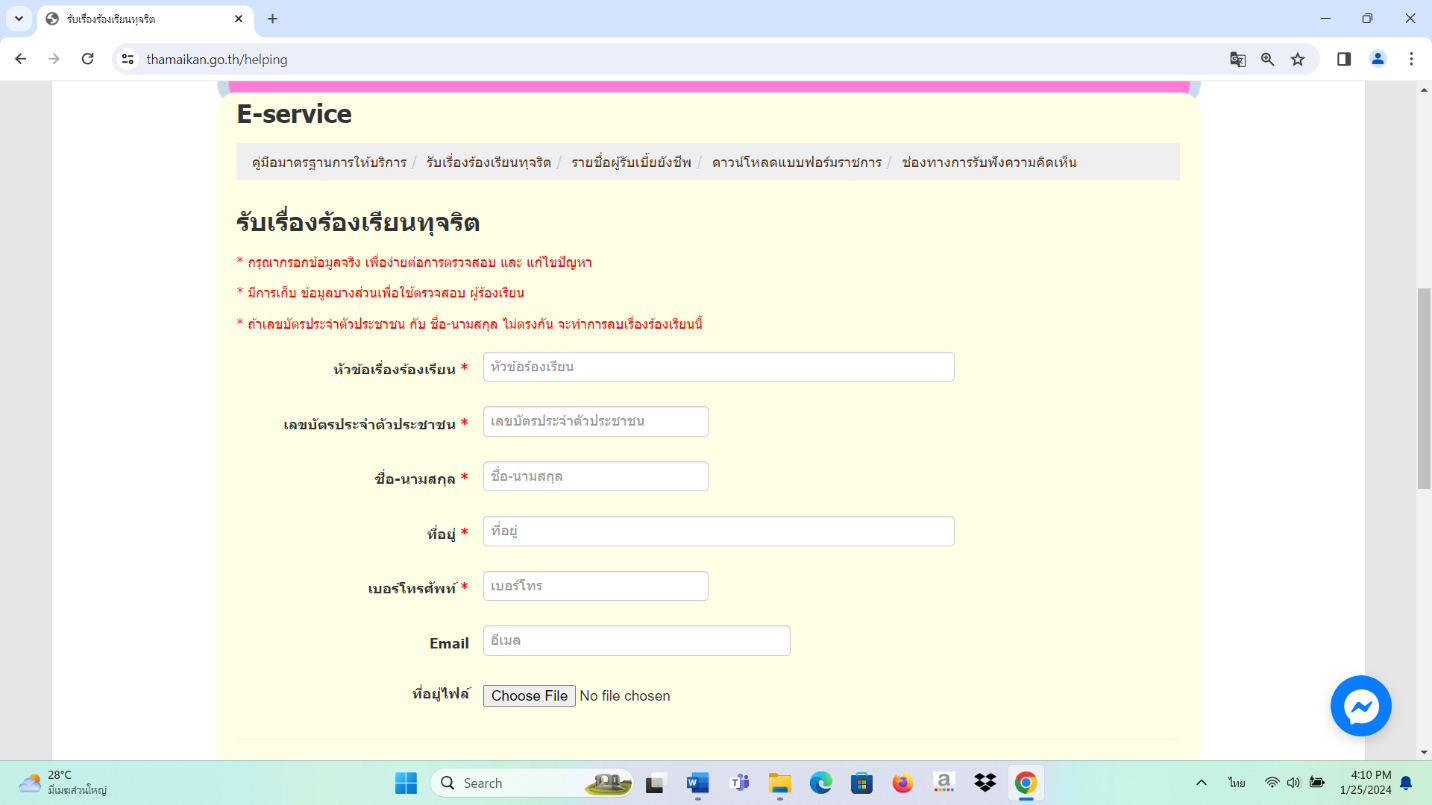  ร้องเรียนผ่านทาง  Facebook เทศบาลตำบลท่าไม้      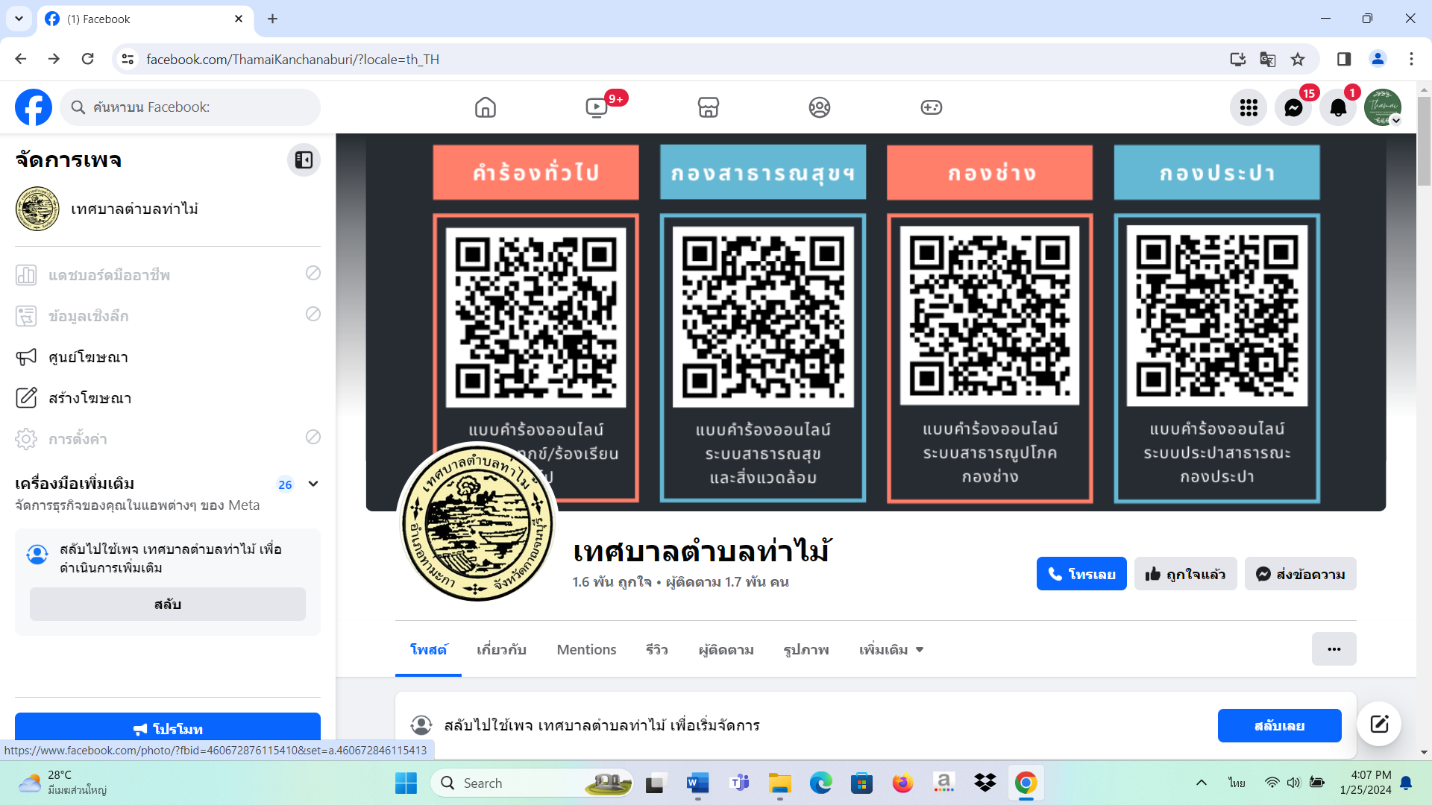 หนังสือร้องเรียน/ร้องการทุจริตและประพฤติมิชอบของเจ้าหน้าที่วันที่................เดือน...............................พ.ศ. ...................เรื่อง   ........................................................เรียน  นายกเทศมนตรีตำบลท่าไม้ มีความประสงค์ขอร้องเรียน/แจ้งเบาะแสการทุจริตและประพฤติมิชอบของเจ้าหน้าที่  เพื่อให้เทศบาลตำบลท่าไม้ พิจารณาดำเนินการตรวจสอบหรือช่วยเหลือและแก้ไขปัญหา  ในเรื่อง(รายละเอียด)................................................................................................................................................................................................................................................................................................................................................................................................................................................................................................................................เหตุการณ์โดยย่อ:………………………………………………………………………………………......…………………………..…………………………………………………………………………………………………………………………………….....…………………………………..……………………………………………………………………………………………………………………………….....…………………………..ทั้งนี้  ข้าพเจ้าขอรับรองว่า คำร้องเรียน/แจ้งเบาะแสการทุจริตและประพฤติมิชอบของเจ้าหน้าที่  ตามข้างต้น เป็นความจริงทุกประการ  โดยข้าพเจ้าขอส่งหลักฐานประกอบการร้องเรียน/ร้องทุกข์  (ถ้ามี) ดังนี้1)..............................................................................................................................จำนวน.............................ฉบับ2)..............................................................................................................................จำนวน.............................ฉบับ						ลงชื่อ..........................................................ผู้ร้องเรียน						       (........................................................)**ข้อมูลเกี่ยวกับ  ชื่อ  สกุล - หมายเลขโทรศัพท์  อีเมล์และสถานที่ติดต่อกลับจะถูกจัดเก็บเป็นความลับคำแนะนำการทำหนังสือร้องเรียนการทุจริตและประพฤติมิชอบ1.ข้อร้องเรียนให้ใช้ถ้อยคำสุภาพ และมีรายละเอียดการร้องเรียน  ดังนี้ 	1.1 ชื่อ-สกุล ที่อยู่ และหมายเลขโทรศัพท์ของผู้ร้องเรียน 	1.2 ชื่อ-สกุล  ตำแหน่ง สังกัดของผู้ถูกร้องเรียน  หรือข้อมูลที่สามารถบ่งชี้และสืบทราบตัวผู้ถูกร้องเรียนได้ 	1.3 บรรยายการกระทำที่เป็นเหตุแห่งการร้องเรียน  โดยระบุข้อมูล  ดังนี้ 	      1) การกระทำที่เป็นเหตุแห่งการร้องเรียน	      2) มีขั้นตอนหรือรายละเอียดการกระทำเหตุนั้นอย่างไร 	      3) ระบุพยานเอกสาร  พยานวัตถุ  พยานบุคคล (ถ้ามี)2. ลงลายมือชื่อ และเขียน  ชื่อ - สกุล ด้วยตัวบรรจง  พร้อมแจ้งที่อยู่ของผู้ร้องเรียนให้ชัดเจน  เพื่อให้เทศบาลตำบลท่าไม้  สามารถติดต่อกับผู้ร้องเรียนได้  แบบคำขอร้องเรียน/แจ้งเบาะแสการทุจริตและประพฤติมิชอบ  (ด้วยตนเอง)เรื่อง  การทุจริตและประพฤติมิชอบของเจ้าหน้าที่  ของเทศบาลตำบลท่าไม้ชื่อ - สกุล  ผู้ร้องเรียน............................................................เบอร์โทรศัพท์..........................................ที่อยู่........................................................................................................................................................ชื่อ - สกุล  ผู้ถูกร้องเรียน.............................................................สังกัด.................................................................................................................................................................................................................ตำแหน่ง/ระดับ หรือข้อมูลที่สามารถบ่งชี้และสืบทราบตัวผู้ถูกกล่าวหาได้............................................................................................................................................................................................................. รายละเอียดเรื่องร้องเรียน.......................................................................................................................................................................................................................................................................................................................................................................................................................................................................................................................................................................................................................................................................................................................................................................................................................................................................................................................................................................................................................................................................................................................................................................................................................................................................................................................................................................................................................................................................................................................................................................................................................................................................................................................................................................................................................................................................................................................................................................................................................................................................................................................					ลงชื่อ..................................................................ผู้ร้องเรียน 					      (..................................................................)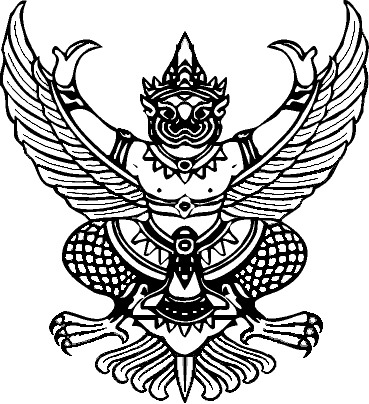 ประกาศเทศบาลตำบลท่าไม้เรื่อง  การจัดตั้งศูนย์รับเรื่องร้องเรียน/ร้องทุกข์/ร้องเรียนการทุจริตและประพฤติมิชอบ--------------------------------------------------------		เพื่อให้การบริหารระบบราชการเป็นไปด้วยความถูกต้อง บริสุทธิ์ ยุติธรรม ควบคู่กับการพัฒนาบำบัดทุกข์ บำรุงสุข ตลอดจนดำเนินการแก้ไขปัญหาความเดือดร้อนของประชาชน ได้อย่างมีประสิทธิภาพ      ด้วยความรวดเร็วประสบผลสำเร็จอย่างเป็นรูปธรรม อีกทั้งเพื่อเป็นศูนย์รับแจ้งเบาะแสการทุจริต หรือไม่ได้รับ  ความเป็นธรรมจากการปฏิบัติหน้าที่ของข้าราชการ พนักงาน เจ้าหน้าที่ เทศบาลตำบลท่าไม้จึงได้จัดตั้งศูนย์รับเรื่องร้องเรียน/ร้องทุกข์/ร้องเรียนการทุจริตและประพฤติมิชอบ ขึ้น ซึ่งในกรณีการร้องเรียนที่เกี่ยวกับบุคคลจะมีการเก็บรักษาเรื่องราวไว้เป็นความลับและปกปิดชื่อผู้ร้องเรียนเพื่อมิให้ผู้ร้องเรียนได้รับผลกระทบและได้รับความเดือดร้อนจากการร้องเรียน 		เทศบาลตำบลท่าไม้  จึงประกาศจัดตั้งศูนย์รับเรื่องร้องเรียน/ร้องทุกข์/ร้องเรียนการทุจริตและประพฤติมิชอบ    โดยกำหนดสถานที่ตั้งศูนย์รับเรื่องร้องเรียน/ร้องทุกข์/ร้องเรียนการทุจริตและประพฤติมิชอบ  ณ สำนักปลัดเทศบาล เทศบาลตำบลท่าไม้ อำเภอท่ามะกา จังหวัดกาญจนบุรี โดยมีช่องทางในการรับเรื่องร้องเรียน ดังนี้1.  ส่งข้อร้องเรียนหรือร้องเรียนด้วยตนเองโดยตรงที่ สำนักปลัดเทศบาล  ตั้งอยู่ที่  ชั้น 2สำนักงานเทศบาลตำบลท่าไม้   อำเภอท่ามะกา  จังหวัดกาญจนบุรี  หรือส่งทางกล่องรับความคิดเห็นตั้งอยู่บริเวณงานประชาสัมพันธ์  ชั้น  1  สำนักงานเทศบาลตำบลท่าไม้ 2. ร้องเรียนผ่านทางเว็บไซต์ของหน่วยงาน www.Thamaikan.go.th		3.  ร้องเรียนผ่านทางโทรศัพท์  0-3454-1775 ต่อ 211  ในวันและเวลาราชการ4. ร้องเรียนผ่านทาง www.facebook.com    เทศบาลตำบลท่าไม้   หรือทาง  Email ของหน่วยงาน : Thamaikan@hotmail.com  Thamaikan.go.th, line , QR-code เทศบาลตำบลท่าไม้  		5. ร้องเรียนผ่านตู้ไปรษณีย์ ถึงสำนักงานเทศบาลตำบลท่าไม้ เลขที่ 99  หมู่  9  ตำบลท่าไม้   อำเภอท่ามะกา  จังหวัดกาญจนบุรี   71120		ทั้งนี้ข้อมูลของผู้ร้องทุกข์/ร้องเรียนและผู้แสดงความคิดเห็น ตลอดจนการแจ้งเบาะแสการทุจริตทุกอย่างจะถูกเก็บไว้เป็นความลับ ซึ่งจะได้รับการตรวจสอบจากเจ้าหน้าที่ผู้รับผิดชอบเท่านั้น		จึงประกาศให้ทราบโดยทั่วกัน			ประกาศ    ณ   วันที่   2    เดือนมกราคม   พ.ศ. 2567     เกรียงไกร  ใจเย็น                              				           (นายเกรียงไกร    ใจเย็น)         	           นายกเทศมนตรีตำบลท่าไม้คำสั่งเทศบาลตำบลท่าไม้ที่   3/2567เรื่อง  แต่งตั้งคณะกรรมการรับเรื่องร้องเรียน/ร้องทุกข์/ร้องเรียนการทุจริตและประพฤติมิชอบเทศบาลตำบลท่าไม้------------------------------------------------------		ตามที่เทศบาลตำบลท่าไม้ ได้ประกาศจัดตั้งศูนย์รับเรื่องร้องเรียน/ร้องทุกข์/ร้องเรียนการทุจริตและประพฤติมิชอบ เพื่อแก้ไขปัญหาความเดือดร้อนของประชาชน และเพื่อให้การแก้ไขปัญหาเป็นไปด้วยความบริสุทธิ์ ยุติธรรมนั้น		เทศบาลตำบลท่าไม้   จึงขอแต่งตั้งคณะกรรมการปฏิบัติงานประจำศูนย์รับเรื่องร้องเรียน/ร้องทุกข์/ร้องเรียนการทุจริตและประพฤติมิชอบของเทศบาลตำบลท่าไม้   ดังนี้	1. ปลัดเทศบาลตำบลท่าไม้ 		 	ประธานกรรมการ    2. รองปลัดเทศบาล	                     	กรรมการ3. ผู้อำนวยการกองคลัง	                     	กรรมการ4. ผู้อำนวยการกองสาธารณสุขฯ           	กรรมการ   5. ผู้อำนวยการกองช่าง		           	กรรมการ6. ผู้อำนวยการกองการศึกษา	   	 	กรรมการ			7. หัวหน้าสำนักปลัดเทศบาล               	กรรมการ/เลขานุการ         	      	8. นักวิเคราะห์นโยบายและแผน           	ผู้ช่วยเลขานุการ		โดยให้คณะกรรมการ   มีหน้าที่วิเคราะห์   ติดตาม   ประสานงานและประเมินเรื่องร้องเรียน/ร้องทุกข์/ร้องเรียนการทุจริตและประพฤมิชอบ ตามลำดับความสำคัญเร่งด่วน และประสานแจ้งหน่วยงานที่เกี่ยวข้องตรวจสอบข้อเท็จจริงและพิจารณาหาแนวทางแก้ไขเร่งรัดติดตามผลการดำเนินงานและแจ้งผลการดำเนินงานให้ผู้ร้องทราบ  จัดทำสถิติ  รายงานผลการดำเนินงานให้ผู้บังคับบัญชาทราบ		ทั้งนี้ ตั้งแต่บัดนี้เป็นต้นไป			สั่ง  ณ  วันที่   5   เดือนมกราคม  พ.ศ. 2567               เกรียงไกร  ใจเย็น						(นายเกรียงไกร ใจเย็น)         	        นายกเทศมนตรีตำบลท่าไม้คำสั่งเทศบาลตำบลท่าไม้ที่  4 /2567เรื่อง  แต่งตั้งคณะกรรมการปฏิบัติงานประจำศูนย์รับเรื่องร้องเรียน/ร้องทุกข์/ร้องเรียนการทุจริตและประพฤติมิชอบของเทศบาลตำบลท่าไม้------------------------------------------------		ตามที่เทศบาลตำบลท่าไม้ ได้ประกาศจัดตั้งศูนย์รับเรื่องร้องเรียน/ร้องทุกข์/ร้องเรียนการทุจริตและประพฤติมิชอบ เพื่อแก้ไขปัญหาความเดือดร้อนของประชาชน และเพื่อให้การแก้ไขปัญหาเป็นไปด้วยความบริสุทธิ์ ยุติธรรมไปแล้ว นั้น		เทศบาลตำบลท่าไม้ จึงขอแต่งตั้งคณะกรรมการปฏิบัติงานประจำศูนย์รับเรื่องร้องเรียน/ร้องทุกข์/ร้องเรียนการทุจริตและประพฤติมิชอบของเทศบาลตำบลท่าไม้ เพื่อแก้ไขปัญหาความเดือนร้อนของประชาชน และเพื่ออำนวยความสะดวกแก่ประชาชนที่มาติดต่อราชการกับศูนย์รับเรื่องร้องเรียน/ร้องทุกข์/ร้องเรียนการทุจริตและประพฤติมิชอบของเทศบาลตำบลท่าไม้  โดยมีเจ้าหน้าที่ประจำศูนย์ ดังนี้		1. นางสาวอนันท์ตยา   วรรณวงศ์วัฒนา   ตำแหน่ง หัวหน้าฝ่ายอำนวยการ หัวหน้าคณะทำงาน		2. นายพิสิษฐ์    หิรัญรุจิรัตน์	ตำแหน่ง  เจ้าพนักงานธุรการชำนาญงาน         คณะทำงาน		3. นางสาวโชติรส   ศรีวรกุล	ตำแหน่ง  คนงานทั่วไป 		     	      คณะทำงาน      		มีหน้าที่ รับเรื่องร้องเรียน ร้องทุกข์ ลงทะเบียนรับเรื่อง ตอบปัญหาข้อซักถาม เบื้องต้น แยกเรื่องและส่งเรื่องร้องเรียน/ร้องทุกข์/ร้องเรียนการทุจริตและประพฤติมิชอบ ให้คณะกรรมการประจำศูนย์รับเรื่องร้องเรียน/ร้องทุกข์/ร้องเรียนการทุจริตและประพฤติมิชอบเพื่อพิจารณาดำเนินการในส่วนที่เกี่ยวข้อง ต่อไป		ทั้งนี้ ตั้งแต่บัดนี้เป็นต้นไป			สั่ง ณ วันที่    5   เดือนมกราคม   พ.ศ. 2567     เกรียงไกร  ใจเย็น   										            (นายเกรียงไกร    ใจเย็น)         	           นายกเทศมนตรีตำบลท่าไม้ช่องทางการร้องเรียนความถี่ในการตรวจสอบช่องทางระยะเวลาดำเนินการรับข้อร้องเรียนเพื่อประสานงานหาทางแก้ไขหมายเหตุ1. สำนักปลัดเทศบาลตำบลท่าไม้     กล่องรับความคิดเห็น    (กรณีร้องเรียนด้วยตนเอง)ทุกครั้งที่มีผู้ร้องเรียนภายใน 1-2 วันทำการเว้นวันหยุดราชการ2. ทางเว็บไซต์ของเทศบาลตำบลท่าไม้ www.Thamaikan.go.thทุกวันภายใน  1-2 วันทำการ3. ร้องเรียนทางโทรศัพท์  0-3454-1775  ต่อ 211ทุกวันภายใน  1-2 วันทำการเว้นวันหยุดราชการ4. ร้องเรียนผ่านwww.facebook.com  เทศบาลตำบลท่าไม้  หรือทาง Email Thamaikan@hotmail.com  ทุกวันภายใน  1-2  วันทำการ-5. ร้องเรียนผ่านตู้ไปรษณีย์ ถึงสำนักงานเทศบาลตำบลท่าไม้ เลขที่  99  หมู่  9  ตำบลท่าไม้  อำเภอท่ามะกา  จังหวัดกาญจนบุรีทุกวันภายใน 1-2 วันทำการ -      ชื่อ-สกุล ผู้ร้องเรียน..........................................................................................................................      หมายเลยบัตรประจำตัวประชาชน........................................................................................................       วัน/เดือน/ปี เกิด ..................................................อายุ................. ปี  อาชีพ......................................       ที่อยู่....................................................................................................................................................       โทรศัพท์.............................................E-Mail………………………………………………............…………………ผู้ที่สามารถให้ข้อมูลเพิ่มเติมได้ชื่อ...........................................สกุล................................................................หน่วยงาน..........................................................หมายเลขโทรศัพท์...................................................................